( سيرة علمية )الاسم :  مي يحيى عبد الحسين                                                                                            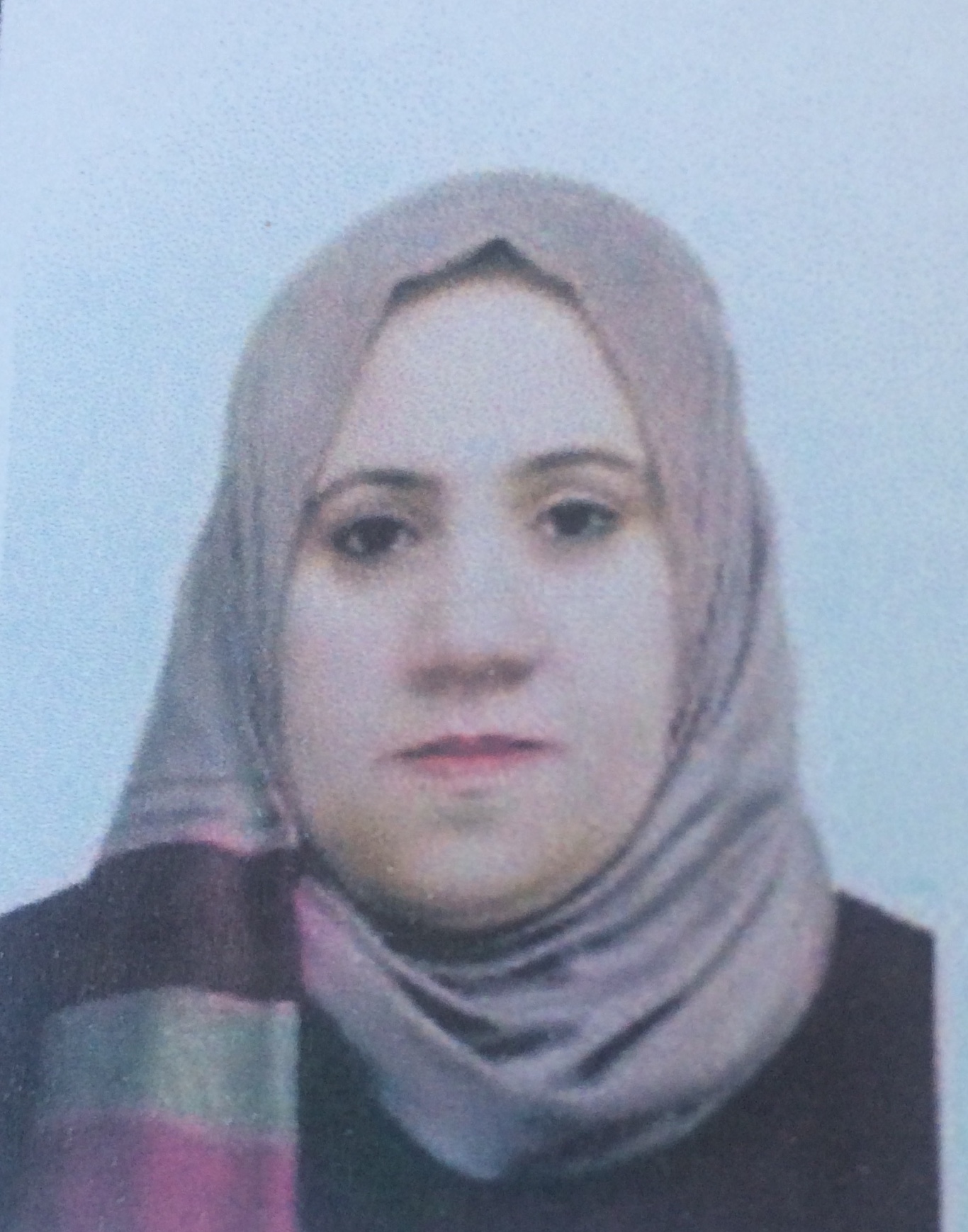 موقع العمل: المعهد الطبي التقني /المنصورالشهادات : ماجستيراللقب العلمي: مدرس مساعددالتخصص العام : احياء مجهريةالتخصص الدقيق : مناعةالمجال البحثي : احياء مجهرية ومناعةيتحمل التدريسي والتشكيل كافة التبعات القانونية والادارية عن صحة ودقة المعلومات المثبتة في اعلاهالمواد الدراسية التي قام بتدريسها في الدراسات :(اوليه  l العليا )الدراسات الاوليةالدراسات الاوليةالدراسات العلياالدراسات العلياالمواد الدراسية التي قام بتدريسها في الدراسات :(اوليه  l العليا )1امراض الدمالمواد الدراسية التي قام بتدريسها في الدراسات :(اوليه  l العليا )2طفيلياتالمواد الدراسية التي قام بتدريسها في الدراسات :(اوليه  l العليا )المواد الدراسية التي قام بتدريسها في الدراسات :(اوليه  l العليا )المواد الدراسية التي قام بتدريسها في الدراسات :(اوليه  l العليا )المواد الدراسية التي قام بتدريسها في الدراسات :(اوليه  l العليا )عدد الاشراف على طلبة الدراسات العليادبلوم عاليماجستير دكتوراهعدد الاشراف على طلبة الدراسات العلياعدد البحوث المنشورهمحليعربي عالميعدد البحوث المنشوره1المؤلفات والكتب وبراءات الاختراع5 مؤتمرات محليةالمؤلفات والكتب وبراءات الاختراعالمؤلفات والكتب وبراءات الاختراعالمؤلفات والكتب وبراءات الاختراعالمشاركة في المؤتمراتالمشاركة في المؤتمراتالمشاركة في المؤتمراتالمشاركة في المؤتمرات